Звіт за навчальний рік:  2017– 2018Країна: Україна1. Дані про відповідального за реалізацію ПАШ у вашій школіПані  Ананьєва Надія Василівна, заступник директора 2. Дані про школу / коледжНазва                          Перша міська гімназіяТип      Дошкільний                                         початковий                                      середній+ Початковий і середній                      з підготовки вчителів                                      технічна/професійнаІнший тип (вкажіть) __________________________________________________________Повна адреса                                                                                                   N°: 68, вул.: Святотроїцька (Кірова)Поштовий код: 18001                      Місто: Черкаси                                   Район, область: ЧеркаськаТелефон:  38 0472 337121            Факс: 38 0472 337121            E-майл (якщо є):        serte@i.uaВЕБ-сайт (якщо є):    http//fcg.ck.uaУчасть учнів/студентів у діяльності ПАШ:  Вікова група: від 6 до 17                                               Кількість дівчаток: 385     / Кількість хлопців:   290 3. ДіяльністьЯку навчальну тему ПАШ ЮНЕСКО ваш заклад обрав для діяльності в цьому році?Багато років гімназія працює над чотирма темами. А). Вивчення світових проблем і роль системи ООН в їхньому врегулюванні. (Забруднення навколишнього середовища).	04.09.2018р. до гімназії завітали гості: представники французької компанії «БЕТЕН Енженьєрі» Мішель Форже та Каріна Мусіна ,а також представники громадської організації “Україна без сміття” Ольга Філь та компанії "Інтегро" Антон Белугін. Гімназистів 6-7их класів ознайомили з проблемою утилізації твердих відходів, видами органічних добрив, методом компостування органічних відходів та провели тренінг догляду за рослинами. Представники компанії та  громадської організації провели цікаву та актуальну бесіду з гімназистами про необхідність сортування сміття для збереження довкілля та подарувала школі макет серця, зробленого із вторинної сировини. 28.09.2017р. було підбито підсумки акції "Подаруй дереву колечко-2017".Загалом було зібрано 9490 кг. Вторсировину здано ПП Папір-мал.Найбільше макулатури зібрано 3-Б (1366 кг, класний керівник Куцевіл Л. Ю.),на ІІ місці -  3-А (1297 кг, класний керівник Онищенко Н. П.),на ІІІ місці - 1-Б (1189 кг, класний керівник Бойченко Л. М.).Серед основної школи кращими були 6-А та 5-Б ( по 631 кг, кл. керівники Басиста Л. М. та Васіцька С. К.) В індивідуальному заліку переможцями стали  Шило Анна (1Б - 950 кг),Крот Дмитро (3А-925 кг.) та Бордагов Ілля (3Б-860 кг).06.10.2017р. вже всьоме відбулась традиційна виставка «Мій пухнастий друг». Цього року гімназійну родину порадували милі котики, морські свинки, пухнасті шиншили, кролики, невеличкі собачки та найбільшу увагу привернули кумедні равлики.  Учні 1-11-х класів мали можливість презентувати цікаві історії про своїх улюбленців та ближче познайомитися із домашніми тваринами друзів.13. 11. 2017р.   року соціально-психологічною службою гімназії було проведено у 5-А, 7-Б, та у 8 –х класах профілактичні заняття з елементами тренінгу на тему «Життя- це щастя!», «Ні- палінню, ми за здорове покоління!».     Основною метою занять було формування у гімназистів  навичок здорового способу життя, толерантного відношення до різних подій, обставин, та профілактика негативних проявів в учнівському середовищі  (вживання різних шкідливих речовин, попередження суїцидальної поведінки).        В ході  занять  були проведені цікаві вправи з учнями, перегляд мотиваційних відеороліків, та особливе творче завдання - створення «Сонця щастя". 21.11.2017р. у актовій залі гімназії відбулася презентація досліджень у рамках проекту FASEP, розробленого французькою  компанією Бетен Інженьєрі, щодо ефективного поводження з відходами. Проект FASEP, започаткований Черкаською міською радою та Урядом Франції, фінансується за рахунок гранту Французької Республіки. Реалізується з 2016 року.З нагоди презентації результатів дослідження ТПВ до гімназії разом з компанією Бетен Інженьєрі завітали й представники SYVEDAC з м. Кан ( Франція), які підтримали дослідження ТПВ у м. Черкаси й ухвалили рішення щодо фінансової підтримки комунікаційних заходів та роботі з населенням. 21.11. 2017р.  соціально-психологічна служба гімназії разом із гімназистами 7-А класу та 9-А класу провела  гру «Фотофішка», спрямовану на обговорення актуальних питань щодо здоров`я та наслідків ризикованої поведінки, проблеми ВІЛ-інфікування, які постають перед сучасною молодою людиною.      26.11.2017р.КП "Дирекція парків" спільно з Департаментом освіти та гуманітарної політики для  творчих юних черкасців міста вже  втретє організували  конкурс "Допомога пернатим. Годівнички для птахів".   Учні 1-Б класу гімназії долучились до участі у заході та разом із батьками створили за власним дизайном годівнички, які презентували  на виставці. Всі учасники отримали пам’ятні дипломи, а годівничку Ткаченка Тимофія ще й відзначили, як найоригінальнішу.    Годівнички встановлять на території нашої гімназії  і допоможуть птахам пережити зиму.03-06.12.2017р. 6 гімназистів відстоювали честь гімназії як делегати під час проведення ІІІ науково-практичної конференції «Модель ООН Сканді-2017» з теми « Міжнародне співробітництво як гарант миру, безпеки та розвитку» . Модель ООН – це провідна учнівська політична конференція, що імітує діяльність однієї з найбільш потужних організацій сучасного світу – Організація Об’єднаних Націй. Учасники Моделі, виступаючи у ролі світових політиків, дипломатів, функціонерів та журналістів, одержують уявлення про роботу ООН «зсередини».  Цього року гра набула абсолютно нової форми, змінивши при цьому звичні для Моделі комітети. Гімназисти  Каграманов Володимир, Прилипко Марія, Прилепська Карина, Пархоменко Ангеліна, Стрілецька Поліна та Самохвалова Марія представляли інтереси своїх країн у 6 комітетах: Рада Європи, Рада Безпеки, Інтерпол, ФАО, ОБСЄ та ЮНЕСКО. Делегати гімназії зробили важливий внесок у створення фінальної резолюції. Завдяки ефективній  роботі з гімназистами над екологічними проектами з французької мови Мокрушина Т.Г., вчитель французької мови,  виграла поїздку до Франції для навчання з теми «Тривалий розвиток людини на Землі». Стажування було організовано Посольством Франції в Україні, Французьким інститутом в Україні та французькою асоціацією «Теражір» та проходило у Парижі з 19 по 23 березня. Окрім вчителя гімназії, у стажуванні взяли участь ще 3 вчителі з України (Київ, Дніпро та Івано-Франківськ). Акція «Година Землі». У суботу, 24 березня 2018 року, о 20:30 люди по всьому світі вимкнули світло на одну годину, щоб показати необхідність об’єднаних дій та зусиль для збереження природи Планети Земля. До цієї акції долучилася і наша гімназія. Протягом березня в гімназії була проведена інформаційна компанія та тематичні класні години, які допомогли усвідомити проблему збереження природи та взяти активну участь у акції.З нагоди Міжнародного дня Землі, 22.04.2018р. в гімназії проводилась вчергове акція "Подаруй дереву колечко". Цього разу учні та гімназисти не перевершили свої минулорічні результати, однак було зібрано та реалізовано досить багато макулатури 7165 кг. Найбільше макулатури зібрав 3Б клас- 1306 кг. (класний керівник Куцевіл Л.Ю.), другими був 3А - 830 кг. (класний керівник Онищенко Н.П,), на третій сходинці - 6А - 702 кг. (класний керівник Басиста Л.М.)В особистому заліку переможцями стали Бордагов Ілля, 3Б (975 кг.), Крот Дмитро, 3А (500 кг.) та Савік Марія, 4Б (160 кг.) Кошти, отримані від реалізації вторсировини, буде направлено на друк газети ГІМНАЗИСТ та благодійні акції гімназії.	У травні 2018 р. гімназія стала переможницею у проекті «Компола»  і до 1 вересня буде обладнано компостер для переробки відходів. Наш сайт вже писав, про бажання нашого навчального закладу приєднатись до мережі європейських екологічних шкіл, а вчителька французької мови Мокрушина Т.Г. вже брала участь у тижневому семінарі, що проводився в Парижі. Участь у проекті «Компола» повинен стати логічним продовженням участі ПМГ у новому екологічному проекті.Б).Сталий розвиток  Гімназія продовжує брати активну участь у освітянських проектах ЮНЕСКО: «Освіта для всіх», «Розробка та втілення політики в галузі освіти».             Гімназія є експериментальним навчальним закладом Всеукраїнського рівня Інституту педагогіки НАПН України, експериментальним майданчиком Інституту обдарованої дитини НАПН України, експериментальним навчальним закладом регіонального рівня, членом Всеукраїнської асоціації Шкіл майбутнього, Українського руху «Вчителі за мир і взаєморозуміння», Міжнародним Центром тестування з іспанської мови як іноземної (DELE), офіційним центром для складання міжнародного тестування з німецької мови під егідою Гете Інституту (м. Київ, Україна), офіційним центром для складання Кембриджських іспитів з англійської мови,  регіональним центром для проведення відбору учнів для участі у програмі уряду США FLEX (Майбутні лідери).	Гімназія є експериментальним навчальним закладом Всеукраїнського рівня з теми «Дидактичне забезпечення варіативного компонента змісту навчання іноземних мов в основній і старшій школі» (2015 – 2020 рр.). 
(Наказ МОН України від17.01.2015 № 24). У гімназії плідно працюють науково-практична та  творча педагогічна лабораторії. Головні завдання творчої педагогічної  лабораторії – створення паперового  та електронного загального портфоліо учителя, паперового та електронного загального портфоліо гімназиста, мовного портфоліо гімназиста, розробка паперових та електронних флаєрів гімназиста  На початку вересня 2017 року проаналізовано результати вступу випускників гімназії до ВНЗ. Так, з 64 випускників минулого року 63 особи  продовжують навчання у ВНЗ України та закордоном (98%). 14 випускників (22%) вступили до вузів США, Канади, Польщі, Чехії та Литви. 25.08.2017 в рамках проекту ГАШ (громадсько-активні школи) дві групи гімназистів поїхали на навчання. Одна група -  до смт.Пуща Водиця під Києвом,  на навчання до літньої академії Євроклубів, інша -  до  м. Кременчук, на семінар лідерів громадських організацій. Перша група виборола право на навчання у академії через конкурс проектів Євроклубів  і стала однією з 10 фіналістів з України. Головною метою форуму в м.Кременчуці було надання можливості молоді брати активну участь у житті власної країни та вносити зміни в її майбутнє.05.09.2017 гімназисти стали учасниками Всеукраїнського конкурсу «Літературний марафон», який був організований Малою Академією Наук України(МАН). Учениця 10-А класу Швець Тетяна успішно впоралася з поставленим завданням на І-му відбірковому(заочному) етапі та пройшла до ІІ-го фінального(очного) етапу конкурсу, що проходив  у  м. Києві з 26 по 28 вересня. Разом з Тетяною гімназію будуть представляти Прилипко Марія (10-А), Вороніна Аліна (9-Б) та вчитель іспанської мови Єгорова Ю. С.. Команди працювали над чотирма завданнями: літературний переклад з іспанської на українську мову, есе, складання вірша та інсценування літературного твору.І місце посіла команда гімназії.17.09.2017р. вчителі іспанської мови Береславська В. І. і Єгорова Ю. С. взяли участь у роботі VIII Конгресу іспаністів України, що проходив в Одеському національному  університеті імені І. І. Мечникова.Тема конгресу «Україна та іспаномовний світ». Численні доповіді викладачів середньої і вищої школи були представлені у різних секціях: лінгвістика, література і переклад, історія і культура, методика викладання іспанської мови. Надзвичайно цікавим були майстри класи проведені іспанськими лекторами, що співпрацюють з провідними університетами України. Майстер-клас «Вчитель чи носій мови: переваги та недоліки» викликав жваву дискусію серед присутніх. Особливо цінним для вчителів гімназії став майстер клас директора провідного видавництва навчальних посібників SM (Мадрид) пані Пілар Гарсія. Вона ознайомила учителів середньої школи за допомогою інтерактивних методик з найновішими тенденціями у викладанні іспанської мови як іноземної. 26.09.2017р. в гімназії було проведено День європейських мов. Цього навчального року ініціювали проведення свята члени Дискусійного клубу «Діалог культур». Розпочалося свято у актовій залі гімназії, де були присутніми учні 11 класів. Спочатку було обрано журі, до складу якого ввійшли представники всіх класів та  проведено кілька вікторин англійською мовою, а саме: «До яких мовних груп належать європейські мови?», «Якими мовами розмовляють європейці?», «Який відсоток європейців розмовляє двома мовами?», тощо. Переможці отримали книги «Черкаська область» англійською мовою.Також було проведено анкетування гімназистів. Серед питань анкети були такі: «Якими мовами розмовляють твої батьки?», «Які мови вивчаєш ти?», «Якими мовами ти можеш спілкуватися?», «Якими мовами ти листуєшся по e-mail та звичною поштою?» та інші. 01.10.2017р. проект вчительки англійської мови, ітвіннера Ю. К. Рабенко "День Св. Валентина",отримав Сертифікат National Quality Label. Національний знак якості oдного проекту E-twinning – відзнака, яку отримують  проекти/учасники програми з високим рівнем інновації та успішності в проектній діяльності. Цю нагороду присуджують  служби чи агентства підтримки програми в Україні.10. 10. 2017р. на базі Черкаського обласного  інституту  післядипломної освіти педагогічних працівників  (ЧОІПОПП) було проведено обласний семінар заступників директорів з навчально – виховної роботи гімназій, ліцеїв, колегіумів з теми «Інноваційні шляхи розвитку інформаційного простору загальноосвітнього навчального закладу». Відкрила семінар Чепурна Н. М. , ректор ЧОІПОПП, яка зупинилася на важливості модернізації шкільного розвивального середовища та інноваційному розвитку інформаційного простору ЗНЗ.  Цікавим був виступ  Андрющенко Т. К., завідувача кафедри професійного розвитку педагогів, доктора педагогічних наук, з теми «Моделювання інноваційного освітнього простору ЗНЗ». Усі присутні взяли активну участь у практичній частині семінару, яка проводилася на базі тренінгового центру STEM – освіти в інституті. Педагоги   ознайомилися з цифровою лабораторією « Енштейн», яка буде в нагоді всім вчителям природничого циклу предметів , які зацікавлені у впровадженні новітніх технологій в освітній процес  ЗНЗ.  Надзвичайний інтерес викликав практикум з використання робото – технічного конструктора Lego.  У роботі семінару взяла участь Ананьєва Н. В., к. п. н., заступник директора гімназії.19-20 жовтня 2017 року у місті Києві відбувся Всеукраїнський тренінг для вчителів загальноосвітніх навчальних закладів, учасників проекту Європейського Союзу "eTwinning".  Учитель англійської мови Першої міської гімназії вищої категорії Ердман Л. М. проходила навчання разом із колегами із 20 інших областей України.24.10.2017р.практичний психолог гімназії Шапошнікова Л. В. взяла участь у Всеукраїнській науково-практичній конференції «Особливості сучасного мислення особистості в умовах ціннісних трансформацій», яка відбулася в Києві за підтримки Інституту обдарованої дитини НАПН України. Метою конференції було проаналізувати особливості мисленнєвої діяльності в умовах сучасних соціально-ціннісних трансформацій та окреслити теоретико-методологічні засади формування особистості, здатної не лише відповідати викликам соціально-економічної реальності, але й творити її.З 30 жовтня по 1 листопада 2017 вчитель початкових класів Мірошниченко В. М. взяла участь у осінній сесії «Академія SMART KIDS», що проходила у м. Києві. Розпочалася програма з зустрічі з головним редактором мультимедійного видавництва «Розумники» Каплоушенком І. М., де він презентував сучасні рішення для освіти – мультимедійні інтерактиви та дидактичні матеріали, які дають змогу зробити уроки незвичайними та захоплюючими. Учасники семінару дізналися як підвищити інтерес до навчання в учнів, як поліпшити сприймання, пам’ять, мислення, уявлення, увагу у дітей, та навчилися роботі з освітніми ресурсами. 01.11.2017 р. в ЧОІПОПП відбувся обласний семінар-тренінг «Реалізація компетентнісного підходу у викладанні англійської мови через діяльнісний підхід як засіб забезпечення високого рівня навченості учнів» за участі Кріса Кербі, міжнародного експерта з викладання та оцінювання (Пірсон, Велика Британія).     Особлива увага була приділена таким питанням як зміни до навчальних програм та реалізація компетентнісного підходу у викладанні англійської мови. Розглядались та обговорювались соціальна та громадська компетентність, математична компетентність та уміння вчитися упродовж життя. Учителі ознайомилися з трьома основними концепціями: інтегровані змістові лінії, діяльнісний підхід та досягнення конкретного очікуваного результату.У семінарі взяла участь група учителів гімназії.6 листопада 2017 року на базі КНЗ «Черкаський обласний інститут післядипломної освіти педагогічних працівників Черкаської обласної ради» відбувся обласний тренінг «Використання цифрового вимірювального комплексу Еinstein™ у STEM-орієнтованому освітньому середовищі закладу загальної середньої освіти».На заході були присутні понад 90 педагогічних працівників природничо-математичних дисциплін закладів загальної середньої освіти області, серед них і три наших: Поурець Т. А, Радько І. А. та Яковенко Л. М.09.11.2017 р. до гімназії завітала А. Ковальова, координатор приймального відділу Міжнародного університету LCC (Клайпеда, Литва), і представила гімназистам 10-11 кл. мультимедійну презентацію про навчальний заклад. Вони з інтересом слухали про переваги навчання в університеті, дивилися слайди про комфортні навчальні аудиторії та гуртожитки, знайомилися з традиційними спортивними та культурними заходами та охоче подивилися запропонований відеофільм про університет. Особливий інтерес викликала дискусія про можливості отримати міжнародні стипендії на навчання в університеті. 10.11.2017 група вчителів гімназії відвідала конференцію на тему " Шляхи ефективної підготовки учнів до складання ЗНО. Стратегії успіху при підготовці до екзамену з читання" на базі ЧОІПОПП. Спікерами виступили Тетяна Шелепко, методист - консультант видавництва Cambridge University Press, та Дарина Сіжук, старший менеджер екзаменаційного департаменту Кембриджського університету. Вони наголосили на важливості складання міжнародних мовних іспитів з англійської мови як для учнів, та вчителів в контексті сьогодення.16.11.2017р. Міжнародний форум для асоційованих шкіл ЮНЕСКО «20 років з ЮНЕСКО. Цінності та пріоритети на шляху до сталого розвитку», за участю делегації з Польщі, Чехії, Латвії та представників  Міністерства освіти і науки України, Міністерства закордонних справ України, посольств та міжнародних громадських організацій.Місце проведення: Ліцей міжнародних відносин №51 Печерського району м. Києв Кількість учасників: 2 гімназисти, Лагутін Ілля, Масюк Поліна.Отримані результати: залучити учнів асоційованих шкіл ЮНЕСКО  до конструктивної дискусії   щодо  визначення цінностей та пріоритетів на шляху до сталого розвитку та безпечного світу, до активної участі у житті нашої країни. Гімназисти підготували презентацію-звіт «Доброчинність як стиль життя». Волонтерські проекти.16-17.11.2017р. група учнів гімназії у складі Стрілецької Поліни, Широкова Данііла та керівника – Шапошнікової Л. В. взяли участь у Всеукраїнському учнівському форумі «Молодь – майбутнє України», який відбувся у загальноосвітній школі №2 м. Горішні Плавні Полтавської області.  Форум проходив під патронатом міського голови, Горішньоплавнівської міської ради, відділу освіти, відділу у справах сім’ї та молоді у рамках реалізації проекту «Центр глобального молодіжного партнерства».  Метою форуму було формування навичок громадянського суспільства та розвитку молодіжного руху шляхом набуття комунікативної компетентності, вміння працювати з інформацією та використовувати її для взаєморозуміння молоді з різних регіонів.  Учасники форуму розглянули та опрацювали тему «Цілі сталого розвитку» та напрацювали спільний план дій. 12 – 14 .11.2017 року педагог-організатор  Сухенко К.О. перебувала у м. Києві у рамках міжнародного проекту громадянського виховання і політичної просвіти  «Ми можемо більше! За активність дітей і молоді у Східній Європі», організаторами якого є громадська організація «Об’єднання «Агенція розвитку освітньої політики» (Україна) і громадська організація DRA (Німеччина).12 листопада у Київській міській державні адміністрації відбувся ІІ дитячо-молодіжний форум  «М18: ми можемо більше!» за участю зірок, лідерів громадських організацій, народних депутатів та інших представників влади. Форум М18 виступив відкритою платформою для діалогу між молоддю  та представниками громадянського суспільства і політики. Форуму був відкритим заходом участь у ньому взяли всі бажаючі, тому кількість учасників  сягла близько двух тисяч. В рамках форуму відбувся круглий стіл за участі міжнародних експертів і вітчизняних фахівців на тему «Розвиток громадянської активності а політичної обізнаності дітей та молоді: методи і можливості». Тут були представлені різні діючі і заплановані проекти в галузі громадянського виховання, існуючі практики і методики з політичної освіти, які активно впроваджуються і використовуються різними освітніми установами.13 – 14 листопада пройшли навчально-практичні семінари на тему: «Ефективні форми і методи розвитку громадянської активності і залучення дітей і молоді» за участю експертів з Німеччини, Грузії і Росії, метою яких є створення регіональних центрів М18.20.11.2017 року в гімназії відзначався Всесвітній день дитини, а 30. 11. 2017 у рамках Дискусійного клубу «Діалог культур» було проведено «Найбільший урок у світі» (World’s Largest Lesson). Мета уроку – інформування учнів про Глобальні цілі сталого розвитку ООН, які базуються на 17 основних напрямах розвитку людства до 2030 року. Волонтером проекту «Найбільший урок у світі» стала Масюк Поліна, учениця 11-А класу, національний переможець програми FLEX( Майбутні лідери).  Вона провела урок для учнів 7-х класів (60 гімназистів) у актовій залі гімназії. Під час уроку Поліна продемонструвала чудову і цікаву мультимедійну презентацію, у якій вказала на важливість втілення цілей глобального розвитку. Основною темою дискусії стала важливість миру і справедливості у суспільстві. Учні також мали змогу самостійно опрацювати матеріал щодо великих особистостей, які своєю працею і наполегливістю змогли домогтися змін у суспільстві, керуючись при цьому лише мирними засобами. Урок був пізнавальним, цікавим і сподобався гімназистам. До речі, урок проводився двома мовами – українською та англійською.25.12.2018р.Інституту Сервантеса надійшли довгоочікувані дипломи DELE, які засвідчують володіння іспанською мовою нашими гімназистами на рівні А1 (Володимир Іваненко, Дарина Охріменко, Ріма Сіренок, Антон Сухобрус, Олександр Запорожець); рівень А2 (Юлія Шелудько), В1 (випускниця 2017 – Вікторія Пилипчата), В2 (випускниця 2017 – Владислава Проніна).Приємно що наші випускники приходять знову у наш центр DELE, щоб підвищити свій мовний рівень. Так, випускниця 2015, року Марія Черевишня отримала цього разу рівень В 2. 30.12.2018р. вчителі початкових класів Кокауліна І. М. і Ситник Т. В. пройшли курс навчання за програмою професійного розвитку «Методика розвитку критичного мислення учнів початкової школи». Тренінг  відбувся 23 грудня у м. Києві в Інститут педагогіки.   Керівником навчання   була доктор педагогічних наук, професор,експерт Освітньої платформи « Критичне мислення»  Олена Іванівна Пометун.  Вчителі  отримали цікаву інформацію, новий досвід та змістовне спілкування. Тренінг  мав практичну спрямованість і дав можливість відкривати нові шляхи для підвищення ефективності навчання, а також заряд творчості й натхнення.20 .01.2018 р. на базі Інституту модернізації змісту освіти відбулися чергові навчальні тренінги для освітян України «ОСВІТНІЙ WEEKEND».      Учасники тренінгу «Google Classroom – онлайн клас для ефективного навчання» ознайомилися з принципами функціонування Classroom, дізналися про різні типи завдань, які можна створити в Classroom, навчилися працювати з різними сервісами Google.      На тренінгу «Google-форми в роботі учителя»  педагогів навчили використовувати Google-форми для проведення он-лайн досліджень, опитувань, створювати предметні тести, налаштовувати автоматичну перевірку відповідей та працювати зі статистичними даними.      На даних тренінгах були і наші представники, а саме, заступник директора Виноградова С. О. та вчитель природознавства Діхтяр Т. В.29 .01.2018 р. з ініціативи Міжнародного університету LCC (м. Клайпеда, Литва) на базі Першої міської гімназії м. Черкас традиційно проводився міський конкурс ораторського мистецтва англійською мовою серед учнів 10-11 класів. Університет ініціював проведення щорічного Конкурсу ораторського мистецтва англійською мовою з метою підсилення мотивації учнів до вивчення англійської мови, так як ця міжнародна мова надасть їм багато можливостей у майбутньому. За умовами конкурсу переможець міського етапу зможе взяти участь у фінальному міжнародному турі, який влітку відбувається в університеті. Тема для виступів учнів «Утопії і дистопії». У конкурсі взяли участь 10 представників шкіл м. Черкас. Відкрила конкурс Ханна Ектон, співробітник Міжнародного університету LCC, яка відповідає за роботу з міжнародними студентами. Вона представила склад журі, до якого ввійшли Уільям Ектон, співробітник Міжнародного університету LCC, Ангеліна Ковіальова, співробітник Міжнародного університету LCC,   та Богдана Козубенко, випускниця Шведського інституту. Під час І туру виступив з промовою кожний учасник та відповів на питання журі. Отже, переможцями І туру було визнано учнів:  Прилипко Марію (Перша міська гімназія м. Черкас), Шмиголь Анастасію (ЗОШ № 33), Кулик Владу (ЗОШ № 18). У ІІ турі ці учні виступили з промовами та відповіли на численні питання журі. У результаті, переможцями міського конкурсу ораторського мистецтва англійською мовою серед учнів 10-11 класів стали Прилипко Марія (І місце), Шмиголь Анастасія (ІІ місце) та Кулик Влада (ІІІ місце). 02.03.2018 у кабінеті № 10 відбулося засідання творчої групи учителів англійської мови, які опановують мультисенсорну методику навчання синтетичних фоніксів (керівник Паіс Ю.В.). Учителі Хворостанцева Н.В., Юларжи В.І., Ухань А.О., Бровченко Ю.С., Ердман Л.М., Дука О.А. ознайомилися з електронними засобами навчання, які знаходяться у гімназійній бібліотеці, а саме чудовими посібниками Phonics and Reading Excelerator та Educator’s Choice (Numbers and Letters Excelerator). 11 .02.2018р. відбувся міський конкурс креативного письма, ініційований волонтером Корпусу Миру США в Україні Кортні Коупленд. Конкурс проводився у приміщенні «Вікно в Америку» на базі Черкаської обласної універсальної наукової бібліотеки ім..Т.Шевченка. У конкурсі брали участь учні 6-11 класів загальноосвітніх шкіл міста, студенти та дорослі, яким було цікаво висловити свої думки на запропоновані теми англійською мовою. Гімназисти посіли призові місця: І місце - Єлизавета Шадріна (8 клас, вчитель Потьомкіна О.В.), ІІ місце - Діана Шипович (7 клас, вчитель Хворостанцева Н.В.), ІІІ місце – Софія Шипович (7клас, вчитель Хворостанцева Н.В.), ІІІ місце – Велько Катерина (9клас, вчитель Овчарова Н.А.). 21 -27 .02. 2018 року вчитель англійської мови нашої гімназії Момот Ю.В. пройшов й успішно завершив 50-годинний курс підготовки вчителів-тренерів, які працюватимуть з вчителями англійської мови за програмою «Навчання англійської мови у початковій школі у новому контексті».Курс організовано спільно Британською Радою в Україні та Міністерством освіти і науки України в рамках експерименту «Розроблення і впровадження навчально-методичного забезпечення початкової освіти в умовах реалізації нового Державного стандарту».  9-10.03.2018р.Овчарова Н.А. , вчитель англійської мови, відвідала "2018- TESOL-Ukraine National Convention-"New Ways to Success " у Львові. Конференція відбулася за підтримки міністерства освіти та науки в Україні та посольства Америки в Україні, яку відвідала У конвенції брали участь понад 250 викладачів вищих та середніх навчальних закладів з різних куточків України. Також були запрошені науковці та волонтери з корпусу миру в Україні з Америки та Великоі Британіі, які ділилися досвідом викладання англійської мови. Їх майстер-класи відображали широкий спектр досліджень в галузі лінгвістики, комп'ютерної лінгвістики та лінгвометодики.12.03.2018 р. відбулася офіційна церемонія вручення гімназистам міжнародних сертифікатів про закінчення однорічного дистанційного курсу вивчення англійської мови за програмою SMRT у Канадському коледжі англійської мови м. Ванкувера, Канада. Група учнів 7-х класів під керівництвом вчителя англійської мови Рабенко Ю.К. опанувала запропонований курс у 2017-2018 н.р. та виконала усі тестові завдання. Сертифікати рівня А2 отримали такі гімназисти: Єва-Марія Гайко, Марія Лютенко, Марія Безкоровайна, Катерина Єрмакова, Аврора Єжела, Діана Усова, Анна Шаріна. Особливо успішними були гімназисти Кирил Мироненко та Олександра Халяпіна, які отримали сертифікати рівня В1.Уже другий рік поспіль учителі англійської мови гімназії беруть участь у міжнародному тестуванні ТКТ. Якщо минулого року екзамени склали двоє учителів: Вакуленко О.О. та Хворостанцева Н.В. (І модуль); то 17.03.2018р. екзамен складали 6 учителів: Потоьмкіна О.В., Овчарова Н.А., Паіс Ю.В. (І модуль); Вакуленко О.О., Хворостанцева Н.В., Юларжи В.І. (ІІ модуль). 14.03.2018 директор Cambridge English Exam Preparation Centre, м. Київ, Приступа М.Н. провела тренінг із використанням мультимедійної дошки з учителями, які готувалися до складання міжнародного тестування (зав.кабінетом Паіс Ю.В.). 16.03.2018 було проведено Skype-конференцію учителів англійської мови гімназією Лозовою Ольгою, яка минулого року склала всі три модулі ТКТ і отримала 4-й рівень з усіх тестів та є співробітником Київського центру.17 .03.2018р. 32 випускники складали міжнародний іспит на базі гімназії. Екзаменаторами і інвігілаторами виступали співробітники Cambridge English Exam Preparation Centre, м. Київ (керівник Приступа Н. М.). Вони екзаменували всі види мовленнєвої діяльності: сприймання на слух, зорове сприймання, усну взаємодію, усне та письмове продукування. 15-17 .03.2018 р. у Київському Палаці дітей та юнацтва відбулася Дев’ята міжнародна виставка «Сучасні заклади освіти» та Сьома міжнародна виставка освіти за кордоном «World Edu». У виставці взяли участь учасники із 25 регіонів України, Словаччини, Чехії, Німеччини, Іспанії, Канади, Польщі, США, Болгарії, Польщі, Молдови, Грузії, Латвії. Практико-зорієнтований посібник «Упровадження міжнародної програми партнерства шкіл з метою підвищення ефективності освітнього процесу у полілінгвістичній гімназії» Мокрушиної Т.Г., вчителя французької мови Першої міської гімназії м.Черкас, отримав золоту медаль та диплом виставки.05-06.04.2018 року відбулися навчальні тренінги у рамках підготовки до літнього табору GoCamp 2018, організовані та проведенні за сприяння та участі організації GoGlobal, посольства Франції в Україні, Французького інституту в Україні. Від нашої гімназії в роботі тренінгу брала участь вчителька Мокрушина Т.Г. На тренінгах були присутніми близько 25 вчителів з різних куточків нашої країни. Протягом двох незабутніх днів учасники повністю поринули в розкуту атмосферу літнього табору, граючи в цікаві ігри, ігри-квести, виконуючи різноманітні проекти у творчих групах та спілкуючись з носіями мови. Протягом навчальних тренінгів мали місце виступи аташе з питань французької мови при посольстві Франції в Україні, пана Фабріса Пето, а також президента та секретаряAPFU (асоціаціївчителів французької мови в Україні). Під час весняних канікул у березні 2018 р.e Міжнародному університеті LCC(Клайпеда, Литва) відбувся міжнародний конкурс ораторського мистецтва англійською мовою, на який були запрошені учні-фіналісти конкурсу з України, Албанії, Росії, Арменії, Молдови, Грузії. Гостями міжнародного конкурсу стали 10 вчителів англійської мови з України та Росії. Конкурс був дуже цікавим, виступи учнів - змістовними і цікавими. І місце виборола Даріна Кулага з м. Житомир, Україна. Від гімназії було запрошено Ананьєву Н.В., заступника директора гімназії.30-31.03.2018р. директор гімназії С.І. Саєнко взяв участь у науково-практичному семінарі "Психолого-педагогічний супровід соціалізації обдарованих старшокласників в інтернет-середовищі", що проводився Інститутом обдарованої дитини НАПН України в м.Чернігів на базі ліцею №32. В роботі брали участь співробітники інституту, провідні методисти, вчителі-практики, директори закладів освіти різних областей України, психологи та вчителі.Семінар було організовано у вигляді численних майстер-класів та тренінгів, де всі були активними учасниками проекту.Цікавими та корисними були майстер-класи з досвіду стажування однієї з учасниць проекту у Швейцарії, вчительки географії Гречухіної, використання веб-квест технологій у освітньому процесі, Smart Learning для написання робіт МАН, інформація про мнемотехніку як технологію ефективного запам'ятовування.17.03.2018р. шість учителів гімназії складали два модулі тесту ТКТ(Teaching Knowledge Test), який проводив Cambridge English Exam Preparation Centre, м.Київ. І ось нарешті надійшли довгоочікувані результати: двоє учителів Потьомкіна О.В. та Овчарова Н.А.отримали рівень 3 (за І модуль), а Паіс Ю.В. – рівень 4. Вчителі Вакуленко О.О., Хворостанцева Н.В., Юларжи В.І. отримали рівень 4 за модуль ІІ. (Рівень 4 – найвищий рівень у тестуванні ТКТ). До речі, у 2017р. вчителі англійської мови Вакуленко О.О. та Хворостанцева Н.В. першими склали модуль І та отримали рівень 3.10.04.2018р. з усієї України до столичного театру на Подолі з’їхалися переможці тринадцятого Кримського і третього Всеукраїнського дитячого літературного конкурсу «Ми – діти твої, Україно!». У ньому переможцем стала учениця 10-А класу гімназії Тетяна Швець у номінації «Поезія», яка посіла ІІІ місце і нагороджена відповідною статуеткою – символом поезії, грошовою премією, добірками книг та іншими дарунками. 11.04.2018р. відбулася традиційна V Обласна учнівська конференція знавців творчості Михайла Опанасовича Драй-Хмари, яка проходила нині в Обласному краєзнавчому музеї. З’їхалося на це дійство 30 учасників, в основному це були діти із черкаських шкіл ( зош №№ 2, 4, 21, 22, 20, 26, 28, 30, ПМГ), з області до нас завітали п’ятикласники із Шполянщини. Учасники працювали в групах: дослідники творчого шляху неокласика, спроба наукового аналізу творчого доробку митця, читання напам’ять віршів поета, ідейно-художній аналіз його поезій. 24-27.04.2018 р. у м.Чорноморськ, що на Одещині, проводився четвертий Всеукраїнський турнір юних філософів та релігієзнавців. В ньому брала участь команда наших гімназистів у складі: Велько Катерини, Дмитрук Вікторії, Дуди Катерини, Тараненко Катерини та Шадріної Єлизавети. Дівчата посіли ТРЕТЄ командне місце, з чим їх вітає дирекція та педколектив.21.04.2018р., в переддень всесвітнього Дня Землі, на базі Черкаськогоколегіуму "Берегиня" пройшов І міський конкурс "Юний географ-2018" для учнів 6 класів навчальних закладів міста. У конкурсі брали участь 52 учасники. На конкурс було направлено по одному від кожного класу, тобто конкурсом було охоплено усю паралель учнів 6 класів навчальних закладів містаГімназію на конкурсі представляли Хандусь Уляна з 6А та Шелудько Юлія з 6Б. І обидві не залишились без нагород, Уляна показала ДРУГИЙ, а Юлія ТРЕТІЙ результати. Вітаємо!У листопаді минулого року учні 3-11-х класів вперше брали участь у Всеукраїнській олімпіаді з логічного мислення, яку було організовано за підтримки Інституту розвитку шкільної освіти м. Львова. Нещодавно прийшли довгоочікувані результати. Серед 20 учнів початкової ланки найбільше балів (206) набрали: Максим Чуприна, 4-Б (186), Яна Дерій, 4-А (184), Поліна Корнієнко, 4-А (184) та отримали Дипломи Експертів Логічного мислення.Видавництво National Geographic Learning за підтримки Міністерства освіти і науки України оголосило про проведення Всеукраїнського конкурсу для вчителів англійської мови «TEACHER Talks». Згідно з умовами конкурсу у номіінації “Camp” треба було надіслати відеозапис, презентацію та скрипт власної доповіді (англійською мовою) у видавництво National Geographic Learning.Учитель англійської мови Бровченко Ю.С.  посіла І місце у цій номінації. 18 – 20.04.2018р. у м. Києві проходила міжнародна конференція для вчителів і викладачів англійської мови “TEACHER Talks”, на якій всі присутні мали можливість послухати виступи трьох переможців конкурсу, серед яких спікером виступала Бровченко Ю.С. з авторською програмою домашніх англомовних таборів для дітей молодшого шкільного віку.21.04.2018р. заступник директора Корнієнко Г.Л. долучилась до освітнього майстер-класу «Найбільший урок у світі» від Дитячого фонду ООН UNICEF Ukraine. З 1300 заявок, від бажаючих відвідати захід, запрошення отримали лише 100 осіб. Під час майстер-класу вчителі мали змогу ознайомитися з активними та інноваційними методами навчання, молодіжним проектом ‘U-Report’, новим навчальним ресурсом ЮНІСЕФ + Edera та стати учнями під час уроку про права дітей. Під час тренінгу учасники також ділилися своїм досвідом та набували новий і отримала мішечок з подарунками для учнів. У лютому 2018р. 69 гімназистів взяли участь у Всеукраїнській грі з англійської мови «Puzzle» 2018. Маємо переможців на обласному рівні:  III місце - Степаненко Валерія (4 клас, учитель Ердман Л.М.), Леоненко Нестірта Плічко Валерія (6 клас, учитель Овчарова Н.А.) та Велько Катерина (9 клас, учитель Овчарова Н.А.); I місце – Чуприна Максим (4 клас, учитель Ердман Л.М.) Переможцями всеукраїнського рівня стали: III місце – Скрипник Святослава (9 клас, учитель Овчарова Н.А.); I місце – Гонда Марія та Квасова Поліна (6 клас, учитель Овчарова Н.А.)Щорічно 9 травня відзначається Загальноєвропейський день eTwinning. Цього року до святкування дня eTwinning у Черкассах долучилися найактивніші: Перша міська гімназія (вчителі англійської мови Рабенко Ю. К. та Ердман Л. М.), гімназія №31 (Учителі англійської мови Кравченко І. Б та Мальцева І. С.) та ЗОШ №7 (учитель англійської мови Щербатюк Л. С.). Учні 3-А, 3-Б, 4-А, 4-Б, 7-А та 7-Б класів нашої гімназії із задоволенням взяли участь у проведенні заходу, який відбувався на базі гімназії №31.10.05.2018р.року отримано інформацію від національного координатора МАШ в Україні Глоби М.К. про те, що Момот Юрій Віталійович, учитель англійської мови, став учасником команди вчителів України, які братимуть участь у новому міжнародному пілотному проекті «Спортивні цінності». Проект ініційовано для Асоційованих шкіл ЮНЕСКО по всьому світу. він буде інноваційним та корисним для потенційних учасників.В).Мир і права людини 	21.09.2017 року в гімназії відбулися заходи до Міжнародного дня миру. Розпочався день з традиційного мітингу на знак підтримки миру у всьому світі. Також цього дня гімназисти підготували листівки та плакати з миротворчими закликами. Учні 2-4-х класів здивували всіх своїми чарівними та креативними осінніми поробками під час виставки «Осіння композиція Миру». Та День Миру покликаний змусити людей не тільки задуматися про мир, але і зробити що-небудь заради нього. Саме тому учні 5-10-х класів провели благодійний ярмарок миру, а виручені кошти були направлені людям, які живуть поруч з нами та потребують нашої допомоги.16.11.2017р. гімназисти Лагутін Ілля та Масюк Поліна,разом з директором гімназії Саєнком С.І., брали участь у конференції, яку проводив ліцей міжнародних відносин №51,що в столиці України. Конференція була приурочена до 20-річчя членства цього навчального закладу у проекті АШЮ (Асоційованих шкіл ЮНЕСКО).Наші гімназисти презентували загалу учасників електронну презентацію про роботу клубу  Інтеракт. Презентація викликала чималий інтерес учасників.Директор провів день разом з гостями з Чехії та Польщі, що приїхали на конференцію,спілкувався з давнім другом нашої гімназії, директором ліцею Шевцовою С.М..У цей день вона неодноразово підкреслювала результативність та цінність партнерства між нашими навчальним закладами.21.11.2017р.вся Україна відзначає День гідності і свободи. В цей день ми вшановуємо громадянський подвиг, патріотизм  і мужність людей, що виступили на захист демократичних цінностей прав і свобод людини і громадянина, національних інтересів нашої держави та її європейського вибору під час подій Помаранчевої революції та Революції Гідності. До всеукраїнських акцій і заходів долучився і наш актив. Так  Королевою гімназії було організовано благодійну акцію «Добро жменями» (Збір пластикових кришечок). Протягом дня для учнів початкової ланки була проведена акція «Я люблю Україну», в якій діти малювали і розмальовували офіційні і неофіційні символи нашої Батьківщини (1-А клас (Коломієць К. С.) і 2-А клас (Ситник Т. В.). Для гімназистів середньої ланки було організовано перегляд  телевізійного спецпроекту «Революція гідності» і проведені бесіди. Гімназійний парламент створив фотовиставку «Найвідоміші символи і вислови Майдану». Також гімназійний парламент провів позачергове тематичне засідання присвячене активним учасникам  Помаранчевої  революції(2004 р.) і Революції Гідності (2013 – 2014 рр.). Після чого актив парламенту вирушив на покладання квіті до меморіальної дошки загиблому випускнику Павлу Лазаренку і до пам’ятника Борцям за волю України.15.11.2017р.у Молодіжному ресурсному центрі проведено тренінг з прав людини та громадської активності "Не мовчи!/Speak Out!", в якому бере участь наша гімназистка – Стрілецька Поліна.Організатором тренінгу є Молодіжний Центр у співпраці з Черкаським відділенням Всеукраїнської мережі ЛЖВ за сприяння Корпусу Миру США в Україні. Тематика проекту присвячена правам людини, громадській активності й толерантному ставленню до людей з ВІЛ-СНІД. Основна мета проекту – підвищити свідомість молоді у ставленні до їхніх прав та свобод, а також мотивувати її до громадської активності й створення соціальних ініціатив. Проект передбачає проведення трьох триденних тренінгів у різних навчальних закладах міста, які будуть присвячені освіті з прав людини, захисту цих прав через громадську участь та толерантності. 
20.11.2017 року виповнилось 28 років з дня прийняття Конвенції ООН про права дитини. У світі святкується  Всесвітній день дитини. Це свято  дитини виникло всередині минулого століття, а саме в 1954-му році, коли Генеральна Асамблея Організації Об’єднаних Націй затвердила свою резолюцію № 836 (IX), рекомендувавши всім країнам відзначати цей день, починаючи з 1956-го року.        У цей день у 2-Б класі та в 3-А класі соціально-психологічною службою гімназії з метою поглиблення  знань  учнів про їх права й обов`язки було проведено виховні години на тему: «Знай свої права!».   Під час цих цікавих занять  гімназисти подорожували «До країни закону та права», пригадали свої права та дізналися багато нової та корисної інформації. Переглянувши   «Конвенцію про права дитини», знайшли відповіді на питання, які їх хвилювали. Під час виконання творчого завдання учні закріпили свої правові знання. В кінці дня соціально-психологічною службою було організовано в рекреаціях 1-2 поверху гімназії виставку всіх творчих  робіт  учнів на тему: «Свої права ти знай, про дитинство дбай!».        Робота по формуванню правових відносин продовжується і далі. Протягом тижня соціально-психологічною службою гімназії буде проведено ще ряд заходів в початковій ланці, та середній ланці, а також круглий стіл для вчителів-початківців на тему: «Права та обов`язки щодо дитини мовою законодавства». 24.11.2017р.за ініціативи соціально-психологічної служби гімназії в рамках Всеукраїнської акції «16 днів проти гендерного насильства» відбувся круглий стіл для вчителів початкової ланки  на тему: «Насильство в сучасному світі. Методи попередження та захист неповнолітніх від насильства».        Основною метою заходу була профілактика жорстокої поведінки, бездоглядності, безпритульності дітей, непорозуміння в сім’ї, та донесення тих знань, що насилля є порушенням прав людини. Класні керівники початкової ланки  в рамках даного заходу мали можливість обговорити найбільш проблемні питання, що стосуються методів попередження та захисту дітей, жінок  від насильства.  19-27.11.2017р. заступник директора гімназії Корнієнко Г. Л. перебувала в Єрусалимі на семінарі для українських педагогів, Міжнародна школа викладання та вивчення Голокосту при Меморіальному комплексі Яд Вашем  http://www.yadvashem.org/yv/ru/index.asp у співпраці з Українським Центром Вивчення Історії Голокосту http://www.holocaust.kiev.ua/. Під час семінару вчителі мали можливість дізнатися більше про життя єврейського народу між двома світовими війнами, під час Другої світової війни та післявоєнне життя. Заняття були направлені на допомогу вчителям у вивченні та викладанні теми Голокост. Вивчення цієї теми є дуже важливою для суспільства, адже осмислення історії Голокосту та його наслідків формує загальнолюдські та гуманістичні цінності, навчає критично мислити, виховує відповідальність за власні рішення, діє та вчинки.      26.12.2017р.відбулися перші практичні заняття з навчальними матеріалами, що присвячені вивченню проблем ксенофобії, антисемітизму, дискримінації та расизму в сучасному світі. Заступник з виховної роботи Корнієнко Г. Л. говорила з гімназистами 10-х класів про упередження та дискримінацію. Приємно вразили свідомі, дорослі, мудрі думки наших гімназистів. Виховуємо разом у собі толерантність та активну громадянську позицію. 27 .01.2018 р. заступник директора гімназії Корнієнко Г. Л. була запрошена на ХІ щорічний круглий стіл «Українське суспільство і пам’ять про Голокост: наукові та освітні аспекти» з нагоди Міжнародного дня пам’яті жертв Голокосту, який проводив  Український центр вивчення історії Голокосту, Ґете-Інститут в Україні у партнерстві зпосольством Держави Ізраїль в Україні. Мета круглого столу – заохочення дискусії щодо історичної пам’яті про Голокост та вироблення рекомендацій із викладання цієї теми в Україні. Обговорювались також проблеми та перспективи вивчення історії Голокосту в сучасній Україні, виклики та підходи до викладання історії Голокосту, історична пам’ять про Голокост, меморіалізація Бабиного Яру тощо.29.01.2018р. в обласній дитячій бібліотеці , відділ масової роботи та естетичного виховання у співпраці з літературно-музичним салоном гімназії (керівник клубу Безнос Л. М.) провели годину пам’яті «Голокост: мужність, пам’ять, співчуття».  Гімназисти долучилися до увічнення пам’яті жертв Голокосту. У рамках заходу учні переглянули уривки документальних фільмів, згадали праведників світу Черкащини, які залишились Людьми в умовах надзвичайного зла. Головний бібліотекар відділу Ситник В. М. розповіла дітям про страшні сторінки історії тієї трагедії.Під час заходу заступник з виховної роботи Корнієнко Г. Л. передала обласній дитячій бібліотеці книжки від Українського центру вивчення історії Голокосту.З 15 по 17.02.2018р. за підтримки Головного територіального управління юстиції у Тернопільській області проходив Всеукраїнський дитячий форум з міжнародною участю «Формула успіху правової держави очима дітей». Нашу гімназію представляла команда у складі Дуди Катерини і Тараненко Катерини. Завданням для делегацій з усіх куточків України було презентувати доповідь на одну з представлених тем. Наша команда обрала і захистила презентацію на тему «Розвиток медіаграмотності – стратегічний курс правової держави».З 18 до 21.02.2018р. команда гімназистів у складі Стрілецької Поліни, Каграманова Володимира та Бєлякевича Єгора разом з керівником групи Бровченко Ю.С, брала участь у рольовій грі "Модель ЮНЕСКО-2018", яка проводилася на базі державного підприємства "АРТЕК", що знаходиться в Пущі Водиці. Конкурсанти повинні були розробити проект на тему "Сталий туризм задля розвитку на шляху до гарантованого споживку, справедливого суспільства, надійного збереження планети", відзняти короткий відеофільм, виконати велику кількість інших завдань. Фіналістами стали 18 шкіл, в тому числі й наша команда, яка представляла Черкащину. 15.05.2018р.до Дня Європи у гімназії відбувся міський форум Євроклубів «Молодь проти корупції! Ми за Європейські цінності!». Захід проходив за підтримки Представництва ЄС в Україні, у рамках конкурсу проектів Євроклубів України. Метою форуму було виховання патріота з активною громадською позицією, який діє згідно з морально-етичними принципами, Європейськими цінностями та здатний приймати відповідальні рішення.Г). Інші народи і їхні культуриУ серпні 2017р. 13 гімназистів(6-10 класи) пройшли тижневе стажування у іспанській школі-партнері Лопе де Вега,Асоційованій школі ЮНЕСКО, Бенідорм, Аліканте, Іспанія. Програма навчання мов через практичну діяльність була насиченою та цікавою. Заняття англійською та іспанською мовами  проводили висококваліфіковані спеціалісти, які зробили їх незабутніми. Усі учасники міжнародної літньої мовної школи отримали сертифікати.04.10.2017р. в гімназії вперше було проведено Октоберфест. В ході свята було організовано ярмарку, на якій можна було купити та скуштувати традиційні брецелі, смажені сосиски та ще деякі популярні в Німеччині страви. Учням та ученицям було запропоновано прийти в одязі, який був би схожий на національний одяг німців. Місце проведення ярмарку було прикрашено  саморобними серцями, які також є атрибутом Oктоберфесту. В цей день на третьому поверсі можна було відчути неймовірну атмосферу, яку створили діти та їх батьки, що долучилися до свята. Вилучені гроші були направлені на благодійність.11-22.10.2017р. заступник директора гімназії Корнієнко Г. Л. перебувала в США за програмою «Відкритий світ», яка була  заснована Конгресом США і є єдиною програмою обмінів усередині законодавчої гілки влади США.  Координація програмою здійснюється Центром «Відкритий Світ» на контрактній основі. Із Центром «Відкритий світ» працює американська неурядова організація «Американські Ради з Міжнародної Освіти».19-27.11.2017р.заступник директора гімназії Корнієнко Г. Л. перебувала в Єрусалимі на семінарі для українських педагогів «Міжнародна школа викладання та вивчення Голокосту» при Меморіальному комплексі Яд Вашем   http://www.yadvashem.org/yv/ru/index.asp у співпраці з Українським центром вивчення історії голокосту http://www.holocaust.kiev.ua/. Під час семінару вчителі мали можливість дізнатися більше про життя єврейського народу між двома світовими війнами, під час Другої світової війни та післявоєнне життя. Заняття були направлені на допомогу вчителям у вивченні та викладанні теми Голокосту. Вивчення цієї теми є дуже важливою для суспільства, адже осмислення історії Голокосту та його наслідків формує загальнолюдські та гуманістичні цінності, навчає критично мислити, виховує відповідальність за власні рішення, діє та вчинки.      08-11.12.2017р. директор гімназії Саєнко С.І. перебував у швейцарському місті Люцерн у складі міжнародної делегації на запрошення Вищої бізнес- школи B.H.M.S. Протягом кількох днів, освітяни цього коледжу розповідали численним запрошеним гостям зі кількох країн світу (більше 40 представників) про систему вищої освіти цієї держави в тому числі на прикладі B.H.M.S. Також, учасники проекту мали можливість взяти участь у випускному вечорі, який проводився 10 грудня. Швейцарська педантичність та продуманість кожного елемента свята до дріб'язків, вражала всіх. Під егідою ПАШ ЮНЕСКО у 2017-2018 н. р. проходив  Фестиваль художньої та соціальної творчості  учнівської молоді  у м. Полтаві з нагоди 110-річниці дня народження відомої шведської  письменниці Астрід Ліндгрен. Фестиваль проходив у декілька етапів. І етап  відбувся 14 листопада 2017р. Серед його активностей – презентація робіт учасників фестивалю в номінації «Образотворче мистецтво» (ілюстрування творів Астрід Ліндгрен). Учні  8-Б класу Шпак Єлизавета та Сіренко Римма  взяли участь у цій номінації з малюнками по мотивам твору Астрід Ліндгрен «Роня, дочка розбійника» (керівник Шапошнікова Л. В., вчитель образотворчого мистецтва).20.12.2017р. в учнів 3-А класу (вчитель англійської мови Рабенко Ю. К.) відбулась перша відео конференція англійською мовою з учнями школи ZŠ Merklín, Чеська республіка, (вчитель англійської мови HelenaSýkorová). Відеоконференція відбулася у рамках проекту Puzzles of Our Countries по програмі eTwinning. Проект розпочався ще на початку  жовтня і його метою є ознайомлення учнів з історією, культурою країн-партнерів та розвиток навичок спілкування англійською мовою на теми, які близькі та зрозумілі школярам. За цей час учні встигли познайомитися, представити свої хобі та вподобання, розповісти про своє рідне місто та його видатні місця. Щоб краще показати своє місто, було створено віртуальну екскурсію центральною частиною Черкас.Нинішня відеоконференція була присвячена зимовим святам та традиціям їх святкування. Діти заспівали традиційні колядки рідними мовами і разом відому англійську колядку ‘We Wish You a Merry Christmas’. 02-13.02.2018р. в гімназії 5 класи святкували китайський новий рік. Гімназисти мали нагоду більше дізнатися про звичаї та традиції Піднебесної. Організатором свята став вчитель китайської мови Чанг Пенг. Протягом двох днів учні та їх батьки поринули в атмосферу культури Сходу. П’ятикласники спробували написати китайські символи і вчилися малювати ієрогліфи на червоному папері та робили орігамі. Новорічна вечеря — найважливіша вечеря для китайців. Зазвичай це сімейна вечеря, тому ми теж об’єднались гімназійною родиною і вчились користуватися паличками для їжі та пити чай за усіма правилами та канонами. 22-26.03.2018р. група інтерактівців з 5 осіб (Лагутін Ілля, Охріменко Дарина, Буряк Катерина, Горбенко Анастасія та Широков Даніїл) брала участь у другій Міжнародній конференції Інтеракт, що проводилась у польському містечку Карпач. Протягом тижня інтерактівці Черкас, разом з представниками Польщі та Ізраїлю, брали участь в численних воркшопах, розповідали про роботу своїх клубів, багато спілкувались.З 24.03.2018р. до 08.04.2018р. тривало мовне стажування 15 гімназистів у м. Дублін, що в Ірландії, в рамках проекту English Point Centre. Це вже третя поїздка юних черкасьців до Ірландії. Протягом трьох тижнів вони вдосконалюють свої знання з англійської мови, їм організовують дозвілля та відпочинок в місцевих реаліях, численні екскурсії. З вихованцями постійно перебуває координатор програми Кірсанова Е.В. 13.04.2018р. за ініціативою та положенням, розробленим Першою міською гімназією м.Черкас, було проведено міський конкурс знавців англійської мови «Paddington» серед учнів 6-7 класів. У І турі конкурсу (заочному, у режимі он-лайн) взяли участь 39 учнів. Вони відповідали на питання вікторини з теми « Що ти знаєш про Paddington Bear?» та виконували завдання на знання англійської мови. До ІІ туру (очного) було допущено 32 учнів, які дали правильні відповіді на більше, ніж 40 балів із 70 можливих.У ІІ турі конкурсу учням запропонували тест на сприйняття на слух, описати малюнок із мультика «Paddington» та розповісти ситуацію щоденного вжитку. У результаті журі одностайно визначило переможцем Коваленко Марію, ученицю ЗОШ №4.Усі призери та учасники ІІ-го туру конкурсу були нагороджені дипломами та отримали автентичні призи «Paddington» (з Ірландії) й сувеніри з англомовних країн.24.04.2018р. відбувся театральний фестиваль іспанською мовою у м.Києві. Серед учасників фестивалю вже вчетверте були гімназисти, які цього разу підготували мюзикл «Безхвостий папуга» уругвайського письменника Горація Кіроги. Журі високо оцінило гру акторів. Максим Кухаренко, учень 7 класу, отримав відзнаку за найкращу головну роль (папуги Педріто). Також тетральний колектив отримав у подарунок книги від Посольства Королівства Іспанії в Україні.27.04.2018р. у Миколаєві відбулося нагородження переможців і лауреатів Міжнародного конкурсу шкільних медіа. Наш „Гімназист“ здобув перемогу у номінації „Кращий матеріал про діяльність „Rotary International“ зі статтею про клуб „Інтеракт“. Загалом газету було згадано у чотирьох номінаціях, також у конкурсі брало участь гімназійне телебачення. На нагородженні гімназію представляли Шапошнікова Лариса Володимирівна, керівник гімназійного телебачення, і Тетяна Швець, головний редактор газети „Гімназист“ від учнівського колективу. Також дякуємо усім, хто долучився до роботи над нашими шкільними медіа. Вітаємо наших переможців і нагадуємо, що наступний випуск „Гімназиста“ побачить світ уже у травні 2018.Гімназисти 6-х класів, вчитель Овчарова Н.А., продовжують листуватися з американськими друзями. Нещодавно вони отримали листи та подарунки від однолітків зі словами вдячності за надіслані рецепти українських страв та традиції святкування різних свят в Украііні. Наші гімназисти з радістю розглядали листи, малюнки, фотографії, наклейки, цукерки та багато всіляких дрібничок. Учасники проекту охоче діляться своїми враженнями від новин з-за кордону та раді поділитися своїми намірами та планами на літні канікули. Овчарова Н.А., отримала пакети з книжками від волонтера Корпусу Миру Джудіт Ендерс з Америки, з якою вона тісно співпрацювала протягом минулого року. Джудіт Ендерс була вдячна школі та вчителям, з якими вона працювала. У 2017-2018н.р. імназію відвідали:23. 11. 2017 р. гімназію відвідав Мегді Атала, магістр наук, регіональний директор Business and Hotel Management School, Люцерн, Швейцарія і виступив на засіданні Дискусійного клубу «Діалог культур». У актовій залі гімназії  він розповів учням 10-11 класів про  важливі питання глобальної освіти і кар’єри, а також можливості навчання у швейцарській школі, яку він представляє. М. Атала супроводжував свою цікаву розповідь Power Point презентацією та наголошував про важливість знання кількох іноземних мов на міжнародному рівні. До речі, це був уже третій візит професора до гімназії, і у своєму виступі він зазначив, що вже 2-є колишніх випускників гімназії, а саме Юлія Амеліна та Марина Галич успішно навчалися у цій швейцарській школі. 03.10.2017р до Черкас прибув волонтер Чан Пенг  з Китаю, який  викладав  китайську мову 5-х класах  та для 6-11-х класів по суботах.21.11.2018р.в Черкаси прибула велика делегація з французького міста Кан. Опівдні члени делегації зустрічались з керівництвом міськради, пресою,керівниками підприємств. Були серед запрошених і директор гімназії Саєнко С.І. та три гімназисти, як учасники просвітницької програми з питання збереження екології.Так сталось, що на початку зустрічі не було перекладача і наша гімназистка Самохвалова Марія замінила професіонала, чим викликала слова подяки всіх учасників зустрічі.О 16. 00 год. у актову залу гімназії були запрошені директори шкіл м. Черкас,куди  прибув французький «десант».Як повідомив президент компанії «Syvedac» Олів’є Паз, Черкасам спрямують 18 тисяч євро допомоги для проведення в дитячих садочках і школах інформаційно-просвітницької роботи в напрямку виховання культури поводження зі сміттям.Пізніше до гімназії прибув міський голова А. Бондаренко,його заступники С. Овчаренко та Г. Шевченко.Міський голова та представники з Франції підписали в стінах гімназії спільний меморандум дій на найближчу перспективу.З французькими гостями також спілкувалась вчитель французької мови Мокрушина Т. Г. 16.04.2018р. п'ятеро бельгійців з різних міст цієї країни провели кілька годин у стінах гімназії. Гостям була запропована екскурсія гімназією, яку блискуче провела Марія Самохвалова(11кл.) французькою мовою. Гості з цікавістю ознайомились з багаторічною історією дружніх стосунків з бельгійським містом Арлон. Про це їм розповіла координатор проекту вчителька Мокрушина Т.Г. Так як гості є членами Ротарі клубів Бельгії, вони провели зустріч із членами Інтеракт. Президент Інтеракту Ілля Лагутін(11 кл.) ознайомив гостей з програмами, що реалізують інтерактівці. Директор гімназії  Саєнко С.І.та вчителька французької мови Мокрушина Т.Г. чимало говорили про можливості ймовірної співпраці з бельгійськими навчальними закладами.27.04.2018р. на базі гімназії відбувся міський семінар-практикум для вчителів англійської мови з теми «Нестандартні форми роботи у літньому мовному таборі». Мета семінару-практикуму: ознайомлення учасників семінару-практикуму з досвідом організації літнього мовного табору на базі гімназії, щляхами зацікавлення та мотивації учнів й подолання мовного бар’єру.05.05.2018р. з ініціативи Посольства Китаю в Україні у гімназії побувала поважна делегація у складі трьох дипломатів цієї країни:Ван Дацзюня - першого секретаря посольства Китаю, начальника відділу з питань освіти;Лю Тая - третього секретаря посольства Китаю з питань освіти;Сун Кевена - директора інституту Конфуція при КНУ ім.Т.Г.Шевченка.Гімназисти презентували гостям наш навчальний заклад різними іноземними мовами, показали невеличкий концерт. Директор Саєнко С.І.провів для гостей екскурсію по гімназії. Гостям показали ком'пютерні класи, подаровані Китаєм, кабінет китайської мови, де працював волонтер Чанг Пенг, бібліотеку з відділенням книг та посібників китайською мовою. Було домовлено про продовження вивчення китайської мови у наступному навчальному році, участь гімназистів в олімпіадах та окремих проектах, зміцнення матеріальної бази кабінету китайської мови.Перелік Skype-конференцій за програмою e-Twinning(2017-2018н.р.)Назва (и) пріоритетного (их) проекту(ів) ПАШ, в яких ваша школа брала участь:  Модель ООН; Модель ЮНЕСКО; захист навколишнього середовища; освіта і сталий розвиток; мир, права і діалог культур.4. РезультатиСтислий опис отриманих результатів:Тип результатів доданих до цього звіту:+ Оформлені документи/публікації (не більше 2)Статті: Уривок з книги  Мокрушиної Т. Г. Упровадження Міжнародної програми партнерства шкіл з метою підвищення ефективності освітнього процесу у полілінгвістичній гімназії: Практико зорієнтований посібник. – Черкаси: видавництво Ю. Чабаненко, 2018. – 137 с.  Практико зорієнтований посібник «Упровадження Міжнародної програми партнерства шкіл з метою підвищення ефективності освітнього процесу у полілінгвістичній гімназії» містить досвід установлення, організації та здійснення Міжнародної програми партнерства шкіл між Першою міською гімназією та Бельгійським середнім навчальним закладом INDA, завдяки якій учні та вчитель отримують чудову практику мови, безцінні знання франкомовної культури, можуть порівнювати систему освіти, охорони здоров’я, рівень життя громадян європейських країн з метою застосування цікавих ідей  для покращення життя своєї держави.  Даний посібник розкриває важливість упровадження Міжнародної програми партнерства шкіл як для підвищення професійно-фахової компетентності вчителя іноземної мови і його творчої ініціативи, вдосконалення полілінгвістичної і полікультурної освіти гімназистів, так і для зростання ефективності освітнього процесу у гімназії. Особливу увагу звернено на зростання якісного показника вивчення французької мови гімназистами завдяки участі у програмі. Систематизовано досягнення гімназистів у олімпіадах, конкурсі-захисті науково-дослідницьких робіт МАН, міжнародному тестуванні, україно-французьких проектах. Частина матеріалів посібника подана французькою мовою. Представлено багатогранну міжнародну діяльність з практично визначеними шляхами інтеграції гімназії до європейського освітнього простору.Міжнародна програма партнерства надавала унікальну можливість перебувати у франкомовному середовищі протягом цілого місяця, що давало змогу суттєво покращити рівень знання мови та підвищити шанс на перемогу в олімпіаді з французької мови на різних етапах, а також скласти іспити та отримати дипломи DELF, DALF, видані міністерством національної освіти Франції, найвищі рівні яких дають можливість навчатися у франкомовних вищих навчальних закладах. І це досить реально, адже учні навчалися протягом місяця у бельгійському закладі, вивчали усі шкільні предмети виключно французькою мовою, проживали у бельгійських сім’ях, пізнаючи культуру, побут, сімейні традиції і т. і. Найвищими показниками результативності стажувань гімназистів є щорічна велика кількість призових місць на усіх етапах олімпіади з французької мови (із них 30 переможців у IV-му етапі Всеукраїнської олімпіади з французької мови: І-7, ІІ-5, ІІІ-18, 5 президентських стипендіатів ), 169 міжнародних дипломів DELF та DALF (із них А1-35, А2-54, В1-47, В2-21, С1-6), 11 випускників гімназії, що навчалися або продовжують навчання у франкомовних вузах Франції, Швейцарії та Канади.Уривок з науково-методичного посібника Ананьєвої Н. В., Саєнка С.І., Чеха О.І., Шапошнікової Л.В. Освітньо-інформаційне середовище як засіб розвитку творчої та обдарованої особистості у полілінгвістичній гімназії. Науково-методичний посібник. – Черкаси: видавництво Ю. Чабаненко, 2018 р. –  166с.Перша міська гімназія м. Черкас, Асоційованій школі ЮНЕСКО, є полілінгвістичною гімназією, яка пропонує вивчення 10 мов, а саме: української, російської, англійської, німецької, французької, іспанської, польської, китайської, японської, івриту. Діяльність педагогічного колективу спрямована на громадянське виховання та формування полілінгвістичної і полікультурної особистості:  ростити гідних громадян України на основі діалогу культур, культури миру й толерантності, міжнародного співробітництва та партнерства. Полілінгвістична гімназія є відкритою, динамічною, самокерованою, цілеспрямованою соціально-педагогічною системою. Про відкритість гімназії свідчить наявність її зв’язків із зовнішнім соціокультурним та інформаційним середовищем й іншими сферами суспільства. Відкритість гімназії – це взаємодія із соціокультурним оточенням, громадськими установами, вишами та навчальними центрами, громадою, сім’єю, що допомагає здійснювати соціалізацію учнів, при якій вони оволодівають об’єктивними умовами життя суспільства. Динамічність діяльності гімназії підтверджується позитивними змінами у кадровому, науково-методичному, міжнародному, інформаційному, фінансовому, матеріально-технічному ресурсах, а також у процесі навчання, виховання і розвитку гімназистів в умовах нової освітньої парадигми. Самокерованість гімназії забезпечується управлінськими органами, суб’єктами та механізмами управління та самоуправління. Цілеспрямованість і функціональність гімназії забезпечується її розвитком відповідно до місії та визначених стратегій, спрямованих на забезпечення якісної гімназійної підготовки учнів.Ми визначаємо такі види партнерства: внутрішнє (всередині навчального закладу) та зовнішнє (з іншими навчальними закладами та установами, громадськістю).У результаті розвитку внутрішніх партнерських стосунків суттєво змінюються стосунки між учителем й учнем, що сприяє розвитку в учнів здатності бути толерантними як у стосунках з однолітками і вчителями у навчальному закладі, так і в цілому у суспільстві. Формування толерантних якостей учнів реалізується за умови ефективного навчально-виховного процесу, наповнення його ідеями толерантності та здатності вчителя адаптуватися до суспільно-значущих освітньо-ціннісних пріоритетів учнів. Саме тому у школі реалізуються різні види діяльності учнів, які орієнтовані на творчість, самореалізацію, самоусвідомлення, співробітництво, практичну участь у різноманітних навчально-виховних заходах. У гімназії забезпечується система позитивних стосунків учителів і сімей учнів. З цією метою створюються комфортні умови для розвитку особистості; досягається етико-психологічна єдність учителів і батьків учнів, формуються відносини співпраці між учителями й батьками учнів; кожна бесіда учителів і батьків починається з позитивних позицій; з боку адміністрації надається постійна увага співпраці вчителів, учнів та їх батьків. Загальна думка педагогічного колективу гімназії, що партнерство – це співробітництво,мир та злагода,  дружба, діалог, повага до інших, участь у спільних програмах і проектах, толерантність, полілінгвістична і полікультурна різноманітність, повага до рідної мови і культури, вивчення інших мов і культур, визнання рівності інших, відмова від домінування. Накопичений значний досвід роботи гімназії у розвитку партнерських стосунків між педагогами, гімназистами і їхніми батьками, громадськістю. Активна участь у Міжнародній та Всеукраїнській програмах партнерства шкіл допомагає у формуванні полілінгвістичного і полікультурного середовища, лінгвістичної активності учнів, утвердженню єдиних для світової культури суспільних цінностей, а найголовніше – вихованні усвідомлення належності до свого народу, європейського суспільства  та світової спільноти, розвитку різнобічних талантів та обдарувань. Саме внутрішнє і зовнішнє партнерство полілінгвістичної гімназії допомагає їй у формуванні в учнів розвинутого критичного мислення, прищепленні їм навичок ефективного спілкування, розвитку інтересу й поваги до культурних надбань усіх народів, утвердженню нового гуманістичного світогляду, що є свідченням інноваційного розвитку навчального закладу.- CD-ROM  - Фотографії (деталі вказати на звороті) (не більше 2)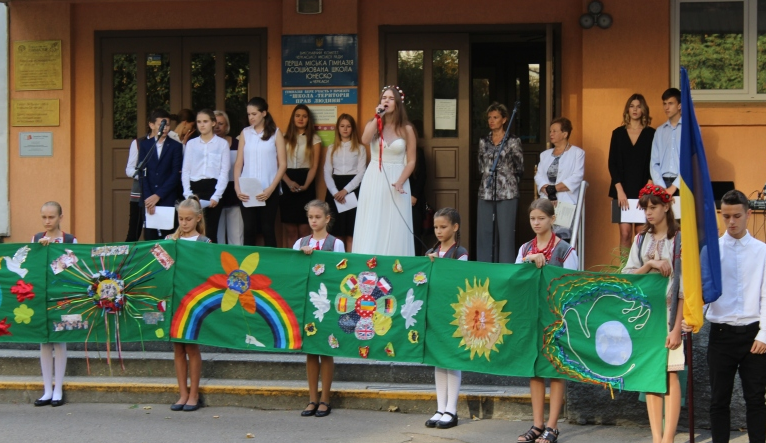 1. Відзначення Міжнародного дня миру 21.09.2017р.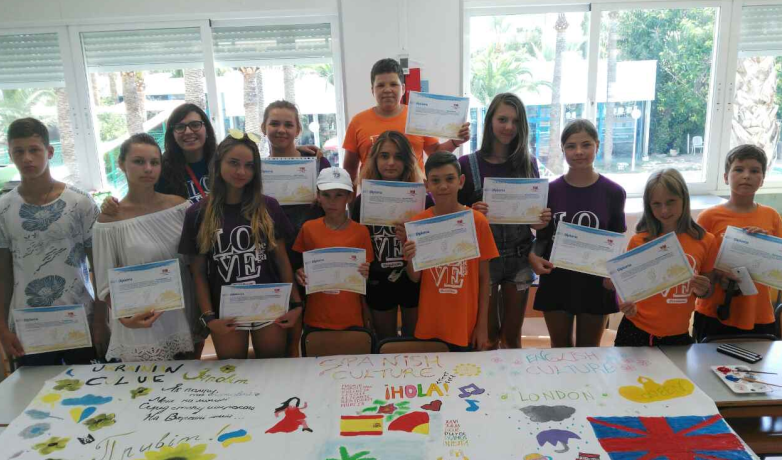 2. Делегація гімназії у Міжнародній школі Лопе де Вега, м.Бенідорм, Аліканте, Іспанія.Художні твори  (не більше 2):Малюнки (не більше 2):  Виставки:Дев’ята міжнародна виставка «Сучасні заклади освіти - 2018». Практико-зорієнтований посібник «Упровадження міжнародної програми партнерства шкіл з метою підвищення ефективності освітнього процесу у полілінгвістичній гімназії» Мокрушиної Т.Г., вчителя французької мови, отримав золоту медаль та диплом. інше (поясніть):   У яких сферах ви працювали над виконанням проекту?+ Педагогічні інновації і експерименти з новим матеріалом (поясніть докладніше):Експериментальний навчальний заклад Усеукраїнського рівня з теми «Дидактичне забезпечення варіативного компонента змісту навчання іноземних мов в основній і старшій школі» (2015-2020 рр.). (Наказ МОН України від17.01.2015 № 24). У 2016-2017 н.р. підготовлено  науково-методичний супровід навчально-виховного процесу в умовах реалізації варіативного компонента змісту навчання іноземних мов в основній та старшій школі; підведено проміжні підсумки дослідно-експериментальної роботи. Очікувані результати: підтвердження ефективності педагогічної технології оволодіння змістом елективних курсів, яка забезпечує досягнення ключових і предметних компетентностей учнів, що визначається новим Державним стандартом базової і повної середньої загальної освіти.+ навчальні поїздки, пов’язані з обраною темою:Участь учителів та учнів Першої міської гімназії м.Черкас у міжнародних обмінах(2017-2018н.р.)Обміни / співробітництво з школами /коледжами в іншій країні. Зазначте країну і чи належить ця школа/коледж  до мережі ПАШ ЮНЕСКО:Гімназія має школу-партнера в Україні. Це Ліцей міжнародних відносин №51 м.Києва, Асоційована школа ЮНЕСКО. Гімназія також має школи –партнери в Бельгії, Польщі, Китаї, США та Італії (не належать до мережі ПАШ ЮНЕСКО). У вересні 2016 р. засновано офіційне міжнародне шкільне партнерство з Мінародною школою Лопе де Вега, Асоційованою школою ЮНЕСКО (Бенідорм, Аліканте, Іспанія). У жовтні 2016р. здійснено візит делегації гімназії до цього навчального закладу. У серпні 2017р. група вчителів і гімназистів навчалися у літній мовній школі Міжнародної школи Лопе де Вега, Асоційованої школи ЮНЕСКО. На сайті  гімназії створено сторінку іспанською мовою.+ Святкування Міжнародних Днів, Років чи Десятиріч, які відзначає ЮНЕСКО і ООН. Зазначте заходи, організовані вами з такої нагоди.Перелік заходів:	 21 вересня 2017 року, Міжнародний день миру. Було проведено мітинг, святкову лінійку, благодійний ярмарок.	26 вересня 2017 року в Європейський день мов було проведено засідання старшокласників «Що? Де? Коли?»  та квести.1 жовтня 2017 р. Традиційно відзначили Міжнародний день людей похилого віку. Члени шкільної групи "Екологія" привітали учителів-пенсіонерів гімназії святковими подарунками, листівками, квітами та грошовою допомогою за сприяння батьківського благодійного фонду "До України через освіту".12 жовтня 2017 р. у  гімназії  відзначався  День  Іспаніади. Серед заходів, підготовлених учителями іспанської мови, була  виставка плакатів  і постерів, що  відображають  різноманітність  культур іспаномовних країн; виступи учнів перед учнівською аудиторією з повідомленнями про національні свята Іспанії та відкриття Південної Америки; перегляд учнями художніх фільмів іспанською мовою. 	24 жовтня 2017 в день ООН було проведено рольову гру старшокласників «Модель ООН». Також були проведені бесіди та дискусії зі старшокласниками на тематику ООН.У листопаді 2017р. пройшов Фестиваль художньої та соціальної творчості  учнівської молоді  у м. Полтаві з нагоди 110-річниці дня народження відомої шведської  письменниці Астрід Ліндгрен, у якому взяли активну участь гімназисти.10 грудня 2017 року, Міжнародний день прав людини. Розповсюджено інформаційні буклети на тему «Права і свободи, які захищає Європейський суд з прав людини», продемонстровано відео «Знай свої права», взяли участь у проекті «Молодь проти насильства».	24 березня 2018 р. завершився тиждень франкофонії. Він проходив в гімназії протягом тижня і до участі було залучено тих, хто вивчає французьку мову в гімназії. Протягом тижня у бібліотеці було розгорнуто бібліотечну виставку літератури французькою мовою, а у фойє - стіннівки, виготовлені гімназистами. З інтересом учні переглянули кілька фільмів французькою мовою, запропоновані вчителями. 	23 березня 2018 року відзначено Міжнародний день води. у гімназії були проведені квести та бесіди з учнями з метою шанування води. Крім того, було створено виставку плакатів; переглянуто та обговорено відеофільм «Вода – джерело життя на землі» (8-11 класи).	22 квітня 2018 відзначено Міжнародний день Землі. Лектори шкільної групи "Екологія" традиційно провели бесіди про історію та традиції святкування Дня Землі учнями молодших та середніх класів. Учитель екології Ткаченко Л.Д. провела екологічний квест для старшокласників. А також, провели акцію «Подаруй дереву колечко» та зібрали 25 т макулатури.5 червня 2018р. в Міжнародний День оточуючого середовища гімназія візьме участь у міжнародному танцювальному  заході «Танок перемоги над забрудненням» та зборі пластикових пляшок. + під час уроків + Позаурочні заняття (позашкільна робота) + Діяльність Клуба ЮНЕСКО у вашій школіЗазначте, яким чином вам вдалось включити у ваш річний шкільний план заходи, пов’язані з глобальним завданням щодо забезпечення якісної освіти               У вступі до річного навчального плану зазначено основні заходи та пріоритетні напрями роботи гімназії, які сприяють забезпеченню якісної освіти, проводяться щорічні моніторинги навчальних досягнень гімназистів із базових предметів, їх участі у міжнародному тестуванні з іноземних мов. У річному плані зазначено ряд заходів з гімназистами, які беруть участь у Всеукраїнських учнівських олімпіадах та Всеукраїнському конкурсі-захисті науково-дослідницьких робіт учнів-членів МАН. Шляхом запровадження нових освітніх технологій, сучасних програм та елективних предметів рідною та іноземними мовами, гурткової роботи, співпраці з носіями мови, котрі відвідують гімназію в рамках міжнародних програм та проектів, залучення учнів та учителів до проектної діяльності, створенням міжнародних центрів зі складання з іспитів з іноземних мов підвищується якість освіти гімназистів.  У річний план також включено гімназійний міжнародний календар пам’ятних дат ЮНЕСКО та основні заходи програми науково-методичної та виховної роботи «Діалог культур».Щоб допомогти нам зібрати найкращий досвід Асоційованих шкіл у розрізі високоякісної освіти, будь-ласка, зазначте ваш(і) проект(и) минулого року і його результат(и):Взяли участь у таких проектах:Участь учителів і учнів гімназії у міжнародних програмах та проектах(2017-2018н.р.)Чи задоволені ви результатами?+ в середньому задоволені  5. Труднощі / ДопомогаЧи зустрічалися ви з труднощами?                                                     + Ні   Якщо так, як ви їх здолали?Чи отримували ви яку-небудь допомогу?                                           + Так  Якщо так, то від кого і в якій формі?Від Глоби М.К., відповідальної за роботу ПАШ ЮНЕСКО в МОН України, котра надавала консультації телефоном, електронною поштою та організовувала різноманітні заходи. Завжди тримала нас у курсі подій, які відбувалися у МАШ ЮНЕСКО.Чи організовували ви співробітництво на місцевому рівні (інші школи, місцева влада, приватний сектор і т.д.)?   + Так  Ми співпрацювали з міським управлінням освіти та батьківською радою у проведенні міських семінарів, майстер-класів, педагогічних майстерень. Провели міський конкурс знавців англійської мови “Paddington”  для учнів 6-7 класів, V обласну учнівську конференцію знавців творчості М.Драй Хмари, міський форум Євроклубів «Молодь проти корупції! Ми за Європейські цінності!».Чи організовували ви збір коштів (фонди) з метою  фінансування ваших проектів на цей рік?                                      + ТакЗа здану макулатуру у  рамках акцій «ПОДАРУЙ ДЕРЕВУ КОЛЕЧКО» та відзначення Міжнародного  дня  землі одержано близько 54 000 гривень. Отримані кошти було використано для привітання учителів-пенсіонерів гімназії з Міжнародним днем людей похилого віку, фінансування шкільних проектів, нагородження переможців акцій та зміцнення матеріальної бази закладу.      6. РезультатиСтисло зазначте вплив проекту на:Учнів/студентів: чи помітили ви зміни у відношеннях ваших учнів (т.б., більш толерантні, уважні, доброзичливі тощо)? + ТакЯкщо помітили, то що саме?Учні стали толерантнішими один до одного та соціально активнішими; вони вірять більше в себе і свої можливості, розвинули лідерські якості і збагатилися знаннями про культури народів світу. Вони стали приділяти більше уваги волонтерству та доброчинності.Яку діяльність вони більше виявляють (дослідницьку, роботу в групах, комунікативність)?Зросла кількість учнів, котрі беруть участь в дослідницькій роботі, вивченні кількох іноземних мов; більше учнів беруть участь у конференціях, дебатах, обговореннях. Більше учнів працює в «Інтеракті», «Євроклубі», Центрі дитячої дипломатії, дискусійному клубі «Діалог культур», Англійському клубі, групі «Екологія». Комунікабельність розвивається шляхом спілкування з людьми з різних країн, які відвідують гімназію, а також різноманітних шкільних заходів. Учні люблять працювати в групах у різноманітних проектах про що свідчить сайт гімназії.Учителя ПАШ  і відповідальний за проект: Які аспекти виконання Проекту є для вас особливо цікавими? Практичні аспекти проектів та участь у Всеукраїнських конференціях ПАШ представляють особливий інтерес  для учителів і учнів.У якій сфері ви можете долучити до роботи в проекті ваших колег та/або не з-поміж вчителів вашої школи та чи зможете ви поділитися своїм досвідом?Ми завжди ділимося своїм досвідом у різних сферах шкільного життя. Все більше і більше учителів залучається до дослідницької роботи, факультативних занять, діяльності в міжнародній сфері шкільного життя. На заходи, що проводяться в рамках проекту до гімназії запрошуються вчителі з інших шкіл міста та області, які беруть участь у семінарах, майстер-класах, проектах, тощо. Багато інформації з досвіду роботи друкується на нашому веб-сайті та у шкільному видання «Гімназист». Вчителі гімназії діляться досвідом роботи у різноманітних публікаціях та телевізійних програмах. Цього року ми провели семінари та конференції:Перелік семінарів та конференцій на базі гімназії1.Перша міська конференція старшокласників  з теми «Значення міжнародного тестування з іноземних мов для випускників загальноосвітніх навчальних закладів», 04.10.2017.2. Семінар-практикум для вчителів іспанської мови з теми «Використання проектної методики на уроках іспанської мови як поєднання колективної та індивідуальної форм роботи», 06.10.2017.3.Регіональна (не) конференція для шкільних педагогів афілійований міні-EdCamp Cherkasy «Як навчити дітей любити інтелектуальну працю та стати корисними їм на шляху пізнання?», 01.11.2017.4. Міський семінар для вчителів української мови та літератури та зарубіжної літератури «Біоадекватна методика викладання», 13.02.2018.5. Міський семінар-практикум для вчителів англійської мови «Нестандартні форми роботи у літньому мовному таборі», 27.04.2018.Батьки й громадськість (стисло опишіть вплив вашої громадськості на вашу діяльність ПАШ ЮНЕСКО):Ми відчуваємо гордість, що належимо до мережі ПАШ, проекту «Громадсько активна школа», співпрацюємо з місцевою громадою і батьками учнів. Батьки учнів допомагають у організації та фінансуванні навчальних обмінів, зарубіжних поїздок, поїздок учителів та учнів на конференції, семінари, літні мовні школи, літні табори.Міністерство Освіти чи інші державні установи вашої країни:	Міністерство освіти та науки України знає про численні міжнародні зв’язки та співпрацю гімназії, тому що ми широко сповіщаємо про них у періодичній освітянській пресі та шкільній газеті «Гімназист», на сайті гімназії http://www.fcg.ck.ua.  Міністерство освіти та науки України та державні установи підтримують навчальний заклад.7. Висвітлення діяльності в проекті асоційованих шкіл ЮНЕСКОЗазначте, як ви висвітлюєте вашу участь у ПАШ ЮНЕСКО (дошка об’яв, ВЕБ-сайт тощо)?Ім’я мережі ПАШ ЮНЕСКО і фірмовий знак написані на шкільній табличці, на шкільному фірмовому бланку, на першій смузі шкільної газети, на нашому веб-сайті. Свідоцтво членства в ПАШ ЮНЕСКО розміщено в найпочеснішому місці гімназії – шкільній вітальні.Що ви пропонуєте для підвищення популярності?Ми хотіли б мати більше брошур, постерів, листівок та бюлетенів з інформацією про роботу інших членів ПАШ ЮНЕСКО.Зазначте зв’язки  з засобами масової інформації, організованим за вашою участю: преса, радіо чи телебачення (якщо можливо, підтвердіть):Інформація про гімназію час від часу з’являється в ефірі центральних та місцевих теле- та радіокомпаній, друкується місцевими та національними газетами та журналами. Наступні публікації з’явилися у цьому навчальному році:Онищенко Н. П. Розробка уроку «Як дододати слайди до презентації» з інформатики в 3-му класі/каталог «Відкритий урок: розробки, технології, досвід». -  www.osvita.ua/publishing. - №02.-2017.Саєнко С., Ананьєва Н. Інноваційний розвиток полілінгвістичної гімназії «Діалог культур»/Рідна школа.-№7 - 8. – 2017. – С.32-35.Коритан Н.І., Третяк В.П. Статті  Українська мова. Квести. 5 – 9 класи./За заг. ред. О.А. Бондаренко, О.О. Чмигової. – Київ: «Вид. дім «Перше вересня», 2017. – 92с. – (Бібліотека «Шкільного світу»).Ситник Т.В. Розробка уроку з української мови в 3 класі «Людина без дружби – що дерево без коріння». Каталог Відкритий урок:розробка, технології, досвід, м.Київ. - №02. – 2017.Ситник Т.В. Розробка уроку з української мови в 3 класі «Людина без дружби – що дерево без коріння». Форум педагогічних ідей «Урок»http://osvita.ua/school/lessons_summary/initial/57760/.Гафінова Л.В. Українська література. Уроки. 9 клас/ Литвиненко Л.М., Бурунова Т.О., Гафінова Л.В., за заг. ред.. О.А.Бондаренко, О.О.Чмигової. – Київ: «Вид.дім «Перше вересня», 2017. – 240с.Ананьєва Н.В. Розвитк умотивованого та успішного вчителя, який працює з обдарованими дітьми в умовах реформування освіти. – Інноваційні технології навчання обдарованої молоді: матеріали ХІ-ї Міжнародної науково-практичної  конференції, 7-8 грудня 2017 року, м.Київ. – К.: Інститут обдарованої дитини, 2017 – с.15-20.Паіс Ю.В. Сценарій постановки на Різдво “The Birth of Jesus Christ”. Освітній проект  naurok.com.ua, адреса публікації: https://naurok.com.ua/scenariy-postanovki-na-rizdvo-the-birth-of-jesus-christ-5428.htmlПаіс Ю.В. Презентація на День Подяки “Everyday Thanksgiving”. Освітній проект naurok.com.ua, адреса публікації:https://naurok.com.ua/prezentaciya-na-den-podyaki-everyday-thanksgiving-5429.html Паіс Ю.В. Урок англійської мови у 4 класі “Home Sweet Home”. Освітній проект naurok.com.ua, адреса публікації:          https://naurok.com.ua/urok-angliysko-movi-u-4-klasi-tema-home-sweet-home-24330.htmlПаіс Ю.В. Добірка віршів англійською мовою до свята “St. Valentine’s Day”. Освітній проект naurok.com.ua, адреса публікації:https://naurok.com.ua/dobirka-virshiv-angliyskoyu-movoyu-do-svyata-st-valentine-s-day-24358.htmlКорнієнко Г.Л. Конспект з історії України для 7-го класу на тему  «Київська держава за часів князювання Володимира Великого». Освітній проект naurok.com.ua, адреса публікації: https://naurok.com.ua/konspekt-uroku-z-istori-ukra-ni-dlya-7-go-klasu-na-temu-ki-vska-derzhava-za-chasiv-knyazya-volodimira-velikogo-14266.htmlКорнієнко Г.Л. Перебудова в СРСР та в Україні. Розгортання національного руху. Освітній проект naurok.com.ua, адреса публікації: https://naurok.com.ua/perebudova-v-srsr-ta-v-ukra-ni-rozgortannya-nacionalnogo-ruhu-22183.htmlКорнієнко Г.Л. Презентація уроку «Здобуття Україною незалежності». Освітній проект naurok.com.ua, адреса публікації: https://naurok.com.ua/prezentaciya-uroku-zdobuttya-ukra-noyu-nezalezhnosti-22209.htmlМокрушина Т. Г. Упровадження Міжнародної програми партнерства шкіл з метою підвищення ефективності освітнього процесу у полілінгвістичній гімназії: Практико зорієнтований посібник. – Черкаси: видавництво Ю. Чабаненко, 2018. – 137 с.Ананьєва Н. В., Саєнко С.І., Чех О.І., Шапошнікова Л.В. Освітньо-інформаційне середовище як засіб розвитку творчої та обдарованої особистості у полілінгвістичній гімназії. Науково-методичний посібник. – Черкаси: видавництво Ю. Чабаненко, 2018 р. –  166с.8.Відношення з Національним координатором ПАШЧи були ви в контакті з вашим Національним Координатором ПАШ ЮНЕСКО? Якщо так, то скільки разів за рік і з якого приводу?Ми неодноразово контактували з Національним координатором ПАШ під час всеукраїнських заходів, телефоном, електронною поштою та особливо з питань відзначення Міжнародних дат ЮНЕСКО.9. Участь у конференціях ПАШ ЮНЕСКОЧи брала ваша школа участь на національних, регіональних і/чи міжнародних зустрічах, організованих в рамках ПАШ ЮНЕСКО?                                                               + Так  Якщо так, то в яких і коли?      1).Імітаційно-рольова гра «Модель ЮНЕСКО» під назвою «Сталий туризм задля розвитку: на шляху до гарантованого споживку, справедливого суспільства, надійного збереження планети» (18-21.02.2018р., Пуща Водиця, дитячий табір «Артек», м.Київ). Делегація гімназії отримала ІІІ місце як результат цієї гри.2). Модель ООН Сканді-2017 з теми « Міжнародне співробітництво як гарант миру, безпеки та розвитку» (03-05.12.2017р., Скандинавська гімназія, м.Київ). Члени делегації гімназії зробили важливий внесок у створення фінальної резолюції.3). Міжнародний форум для асоційованих шкіл ЮНЕСКО «20 років з ЮНЕСКО. Цінності та пріоритети на шляху до сталого розвитку», за участю делегацій з Польщі, Чехії, Латвії та представників  Міністерства освіти і науки України, Міністерства закордонних справ України, посольств та міжнародних громадських організацій(16.11.2017р, Ліцей міжнародних відносин №51 м. Київ). Отримані результати: залучення учнів асоційованих шкіл ЮНЕСКО  до конструктивної дискусії   щодо  визначення цінностей та пріоритетів на шляху до сталого розвитку та безпечного світу, до активної участі у житті нашої країни. Гімназисти підготували презентацію-звіт «Доброчинність як стиль життя». 4). Під егідою ПАШ ЮНЕСКО у 2017-2018 н. р. проходив  Фестиваль художньої та соціальної творчості  учнівської молоді  у м. Полтаві з нагоди 110-річниці дня народження відомої шведської  письменниці Астрід Ліндгрен. І етап  відбувся 14 листопада 2017р. Серед його активностей – презентація робіт учасників фестивалю в номінації «Образотворче мистецтво» (ілюстрування творів Астрід Ліндгрен). Група гімназистів отримала грамоти та сертифікати.  10. Подальші проектиЗазначте ваші плани на майбутній навчальний рік:            Участь у заходах щодо здійснення декларації ХVІ Всеукраїнської конференції учнів асоційованих шкіл ЮНЕСКО в Україні «Вчимося знати, вчимося робити, вчимося бути, вчимося жити разом: трансформації освітнього ландшафту школи засобами сучасних технологій»; завдань щодо «Трансформування нашого світу: досягнення глобальних цілей сталого розвитку до 2030 року (VIII регіональна конференція «Модель ООН: Сканді – 2016» ) та «Сталий туризм задля розвитку: на шляху до гарантованого споживку, справедливого суспільства, надійного збереження планети»(імітаційно-рольова гра «Модель ЮНЕСКО»). Активна участь у міжнародних програмах і  проектах, які стосуються захисту навколишнього середовища, освіти і сталого розвитку, миру, прав та діалогу культур.11. Інші коментарі та/чи пропозиції:Ім'я і підпис автора цього звіту:  ........................ Н.В. Ананьєва  ..................................   Дата: ......... 24.05.2018 р................UNESCO, Education Sector, ASPnet, 7 Place Fontenoy, 75352 Paris 07 SP, France           www.unesco.org/educatlon/aspЗвіти надсилати електронною поштою на адресу m_globa@mon.gov.uaГлоба Марія Костянтинівна т/ф (044) 486-22-30  Проект «Асоційовані школи ЮНЕСКО»  (ПАШ ЮНЕСКО)Форма щорічного звіту для мережі шкіл ЮНЕСКО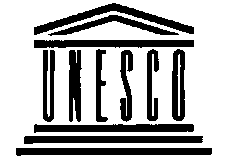 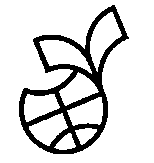 Дана форма має бути заповнена, призначеною школою особою відповідальною за виконання Проекту. Мають бути додані результати, які досягла школа, а також найкращі фотографії, що ілюструють активність упродовж року. Ця форма має бути повернута до закінчення шкільного року національному координатору ПАШ або в Національну комісію ЮНЕСКО - але ні в якому разі безпосередньо до Штаб-квартири ЮНЕСКО.   Організація Об'єднаних Націй з питань освіти, науки і культуриАсоційовані школи ЮНЕСКОДатаТемаКраїни-учасникиКласи, що брали участь08.12.2017Europe’s Got TalentGenova, ItalyReunion Island, France7-А7-Б20.12.2017Puzzles of Our CountriesMerklin, Czech Republic3-A28.03.2018FestivalsPadang, PolandLubcza, Poland7-Б06.04.2018The Rights of Girls and WomenSouth Pesisir, IndonesiaCatania, Italy11 A16.04.2018Teddy’s Body PartsWarszawa, PolandDouai, FranceA Coruna, Spain3-Б16.05.2018Education for Global CitizenshipCambridge, UK7A№ п/пТерміниХто брав участьКількістьКраїнаСуть обміну (навчання, відпочинок тощо)1.2017-2018 н.р.Учень1СШАМіжнародна програма FLEX (навчання)2.01.08-07.08.2018Учителі й учні14ІспаніяМіжнародна програма партнерства шкіл (літня мовна школа)3.16.07.2018 – 30.07.2018Учитель й учні13МальтаЛітня мовна школа4.21.08.2018 -28.08.2018Учитель й учні8ПольщаУкраїнсько-польський театральний проект 5.27.03.2018 – 31.03.2018Учитель1ЛитваМіжнародна діяльність (угода про співпрацю)6.20.03.2018 – 08.04.2018Учитель й учні20ІрландіяМіжнародний мовний проект O’Henry (мовна школа)7.22.03.2018 – 26.03.2018Директор і учні5ПольщаДруга міжнародна конференція  «Interact in the Service of Peace»№ п/пНазва програми, проектуДля когоКількістьРезультати1.Міжнародний проект Асоційованих шкіл ЮНЕСКОПедагогічний та учнівський колективи700Забезпечення глибоких знань у галузі прав людини, демократії, міжкультурних зв'язків та захисту довкілля в системі ООН.2.Програма eTwinningУчителі та учні30Розвиток співпраці європейських шкіл3.Проект «Міжнародне тестування з англійської мови»учні25Досягнення міжнародного рівня знань з англійської мови4.Проект “O’Henry”Учителі і учні48Підвищення рівня знань з англійської мови, міжнародний діалог культур5.Міжнародна програма партнерства шкілУчителі і учні44Міжнародне співробітництво, діалог культур6.Міжнародна програма “Jolly Phonics”Учителі і учні70Впровадження сучасної методики викладання англійської мови7.Проект “GoCamp”Учителі і учні200Організація  літніх мовних таборів на якісно новому рівні8.Проект «Міжнародне тестування з французької мови»Учні16Досягнення міжнародного рівня знань з французької мови9.Проект «Міжнародне тестування з іспанської мови»Учні8Досягнення міжнародного рівня знань з іспанської мови10.Проект «Шкільний театральний фестиваль іспанською мовою»Учителі і учні10Заохочення учнів до вивчення іспанської мови11.Проект «Міжнародне тестування з німецької мови»Учні22Досягнення міжнародного рівня знань з німецької мови13.Міжнародна програма FLEXУчні90 (2 переможців)Отримання стипендії  на навчання в американській школі у 2018-2019 н.р.15.Польсько-український театральний проектУчителі і учні30Розвиток дружніх стосунків та учнівських обдарувань, діалог культур16.Українсько-німецький проект М18 «Ми можемо більше»Учителі і учні120Партиципація дітей і молоді та формування їх активної громадянської позиції17.Українсько-польський театральний проектУчителі і учні9Заохочення учнів до міжнародної театральної діяльності18.Міжнародна програма Rotary International InteractУчителі і учніРозвиток міжнародного взаєморозуміння, доброї волі та миру, служіння та взаємодопомоги